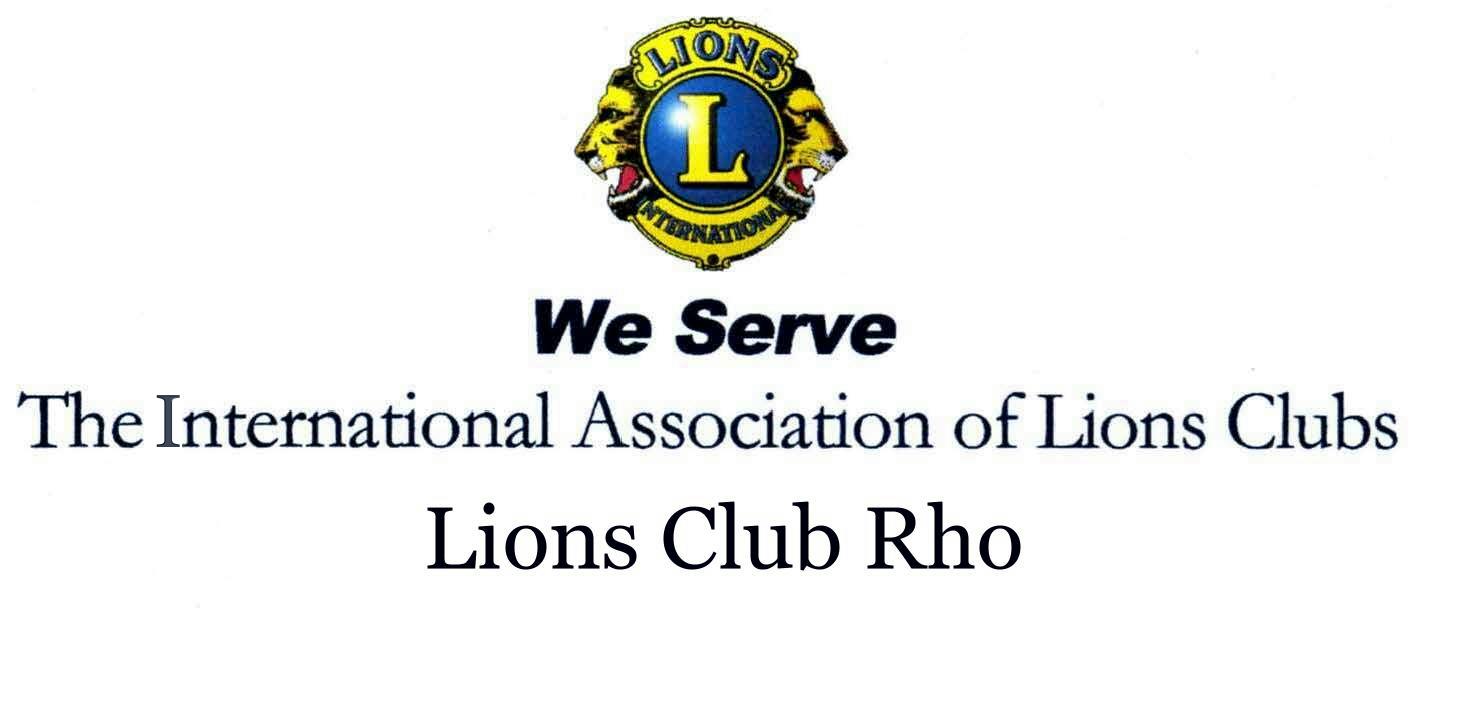 Con il Patrocinio di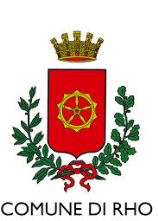 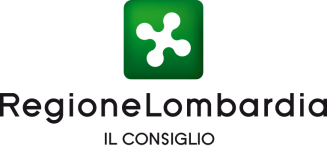 Promuove  la Terza Edizione – 2016 del Premio Letterario InternazionaleEnergia per la Vita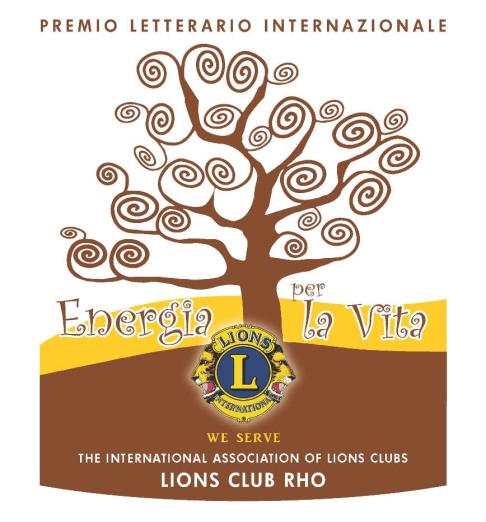 Con la partecipazione di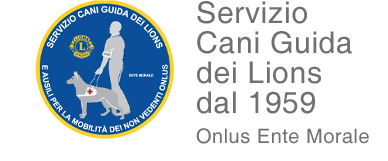 La scadenza per la presentazione degli elaborati è fissata alla data del: 31 luglio 2016Cerimonia di Premiazione sabato 15 ottobre 2016 - ore 16.00 nello splendido Auditorium del Collegio dei Padri Oblati Missionari in Rho – Corso Europa N. 228http://www.santuariorho.itREGOLAMENTOIl Premio si articola in più sezioni a Tema Libero.Per tutte le sezioni: è obbligatorio compilare la Scheda di Partecipazione.L’iscrizione al concorso è aperta agli autori di qualsiasi nazionalità. L’adesione da parte dei minori deve essere controfirmata da chi ne esercita la patria potestà.Sezione A Poesia IneditaInviare fino a tre liriche, in lingua italiana, ciascuna di lunghezza contenuta in una pagina di Formato A4, in cinque copie, di cui una firmata e completa dei dati personali dell’autore: nome, cognome, data di nascita, indirizzo, recapiti telefonici e indirizzo Email. Sezione B Narrativa IneditaInviare quattro copie di un racconto o di un saggio, in lingua italiana, di lunghezza contenuta in 5/6 cartelle o pagine di formato A4, copie di cui una sola firmata e completa dei dati personali e recapiti dell’autore.Sezione C Poesia EditaInviare tre copie del libro in lingua italiana, edito a partire dal 2010 compreso, complete di firma, dati personali e recapiti dell’autore.Sezione D Poesia Dialettale Edita Inviare tre copie del libro, edito a partire dal 2010 compreso, complete di firma, dati personali e recapiti dell’autore. Sezione E Poesia Dialettale Inedita Inviare fino a tre liriche, con traduzione in lingua italiana, ciascuna di lunghezza contenuta in una pagina di Formato A4, in cinque copie, di cui una firmata e completa dei dati personali dell’autore: nome, cognome, data di nascita, indirizzo, recapiti telefonici e indirizzo Email.Una Sezione Speciale per la Narrativa sarà dedicata agli studenti degli Istituti Superiori di Rho:LICEO ‘CLEMENTE REBORA’LICEO SCIENTIFICO STATALE ‘ETTORE MAJORANA’ISTITUTO SUPERIORE STATALE  (I.I.S.S.) ‘G.PUECHER – A. OLIVETTI’ISTITUTO TECNICO INDUSTRIALE STATALE ‘ S. CANNIZZARO’ISTITUTO TECNICO D’ISTRUZIONE SUPERIORE STATALE  ‘ENRICO MATTEI’Nota ImportanteLe opere di qualunque sezione potranno avere già ottenuto riconoscimenti in altri analoghi premi letterari. Per le sezioni dell’inedito, si potranno presentare anche opere già premiate, ma che non abbiano avuto regolare pubblicazione editoriale, non abbiano cioè comportato la cessione dei Diritti d’Autore. L’inserimento in antologie non è motivo d’esclusione.Non potranno partecipare alla terza edizione del concorso - nella sezione in cui sono risultati vincitori - gli autori primi classificati nella passata edizione. La scadenza per la presentazione degli elaborati è fissata alla data del 31 luglio 2016. Farà fede il timbro postale di partenza.Il plico delle opere e la scheda di partecipazione (vedi all.in calce) andranno spediti all’indirizzo sotto indicato, a partire dall’immissione del bando nei vari canali internet, fino a tutto il 31 luglio 2016: Terzo Premio Letterario Internazionale LIONS CLUB RHO “ENERGIA PER LA VITA” Casella Postale 13500 20812 Ufficio Postale di Limbiate (MB) Indicare chiaramente sulla busta di spedizione la sezione o le sezioni di partecipazione.Quote di partecipazionePer la partecipazione al premio è richiesto un contributo per spese organizzative di € 20,00 per ciascuna sezione, tranne per la sezione dedicata alle Scuole che è a partecipazione gratuita.E’ ammessa la partecipazione a più sezioni versando i relativi contributi in forma cumulativa Forme di pagamento: - Bonifico sul Conto Corrente: CREDITO VALTELLINESE IBAN IT39Y0521620503000000000877 Intestato a Lions Club Rho Causale : contributo spese organizzative - corrisposto in contanti - o mediante assegno bancario a favore di Lions Club Rho Ricevuta di versamento, contante o assegno bancario verranno uniti alla Scheda di Partecipazione, il tutto inserito in busta chiusa e allegato al plico di spedizione delle opere.PremiAi primi tre classificati per le sezioni A – B – C,verrà corrisposto un premio in denaro pari a: 1° classificato € 1.000,00 2° classificato € 500,00 3° classificato € 300,00 Oltre ad una targa e motivazione della giuria. Ai primi classificati delle Sezioni D – E verrà corrisposto un premio in denaro pari a: D - poesia dialettale inedita € 500,00 E - poesia dialettale edita € 500,00 Oltre ad una targa e motivazione della giuria.Menzioni d’Onore (quarti premi) e Menzioni Speciali (quinto premio) per altre posizioni in classifica, verranno discrezionalmente attribuite dalla Giuria. Sempre a discrezione della Giuria saranno conferiti Premi Speciali, Premi alla Carriera, premi alla Cultura ad Autori o ad Operatori Culturali di rilievo. Sezione Speciale per la Narrativa dedicata agli studenti degli Istituti Superiori di Rho:Lo studente primo classificato di ciascun Istituto riceverà una targa con motivazione della Giuria. Un Attestato di Partecipazione verrà consegnato ad ogni Istituto che aderirà al progetto.I premi saranno consegnati esclusivamente durante la cerimonia di premiazione agli autori premiati o ai loro delegati.Partecipando al presente bando, senza l’ausilio di ulteriori liberatorie scritte, tutti i concorrenti concedono il nulla osta per il libero utilizzo dei loro lavori da parte degli organizzatori che si riservano il diritto di pubblicare una raccolta delle opere selezionate senza che alcun compenso o diritto di autore possa essere preteso. Resta inteso che le singole opere rimangono di proprietà degli autori.RISULTATIVerranno informati dei risultati i vincitori e i menzionati in tempo utile per poter partecipare alla premiazione. I risultati del Premio saranno comunque visibili sul sito del Premiohttp://energiaperlavita.weebly.com/ e siti specializzati. Dopo la premiazione, notizie relative al terzo Concorso letterario “Energia per la vita”, saranno diramate attraverso la stampa nazionale e ogni altro veicolo d’informazione.Note e dati personaliLa partecipazione al Premio implica l’incondizionata accettazione di tutte le clausole del presente Regolamento. Con l’autorizzazione al trattamento dei dati personali si garantisce che questi saranno utilizzati esclusivamente ai fini del concorso e nell’ambito delle iniziative culturali, per la legge 675 del 31/12/96 e D.L. 196/03. Le opere non saranno restituite: i libri verranno donati per progetti culturaliGIURIALa GIURIA del Premio “Energia per la vita”  terza edizione 2016 è così composta:Presidente Onorario: Alessandro QuasimodoPresidente esecutivo : Rita Iacomino (senza potere di voto)Direttore Artistico : Armando MutiConsulente Tecnico: Anna MontellaGiurati: Fabiano Braccini – Poeta e operatore culturale Maurizio Di Benedetto – Poeta e scrittore Ninnj Di Stefano Busà – Poeta e saggistaIvan Fedeli – poetaDario Marelli - scrittoreAdriano Molteni – poeta e scrittore Mina Rusconi – Operatore culturale Rodolfo Vettorello – Poeta e operatore culturaleCOMITATO D’ONORE LIONS CLUB RHOGregorio La Ruffa:   Presidente LIONS CLUB RHOValter Bovati:           Past President LIONS CLUB RHOVanessa Lotà:         Segretaria LIONS CLUB RHOPER INFORMAZIONI:Rita Iacomino – Email:  rita.iaco@libero.it  - Telef. 3396615331Notizie ai seguenti link:  http://energiaperlavita.weebly.com/SITI SOSTENITORI: www.caffeletterariolalunaeildrago.org www.caniguidalions.it www.associazionemimesis.com Premio di poesia G. Cianci di Fiumara (R.C.) www.ilporticciolocultura.it www.tribunaletteraria.it www.circoloiplac.com www.associazionepegasuscattolica.it www.premiopoesiamassa.it www.cenacoloaltrevoci.weebly.comIl presidente esecutivo:  Rita IacominoSCHEDA DI PARTECIPAZIONE Sezione o Sezioni di Partecipazione: □ A □ B □ C □ D □ E (barrare) Sezione riservata agli Studenti delle Scuole Superiori di Rho □NOME ……………………………………………………………………………………………………………………………………………………….. COGNOME ………………………….…………………………………………………………………………………………………………………….. NATO A ………………………….……………………………………..IL …………………………………………………………….. RESIDENTE A INDIRIZZO …………………………………...………………………………………………………………………………………………………….. CITTÀ ……………………………..…………………… C.A.P. …………………… PROV. ………… TEL …………………………………………….……………………… CELL …..……………………… E Mail .…............……………………………………………………………………………… TITOLO/I DELL/E OPERA/E ………………………….………………………………………………………………………………………………………………………………… ………………………………………………………….………………………………………………………………………………………………… ……………………………………………………………………….…………………………………………………………………………………… Per gli studenti delle Scuole di Rhoindicare anche l’ Istituto e la classe di riferimento……………………………………………………………………………………………………………………………………………MODALITA’ DI VERSAMENTO DELLE QUOTE DI PARTECIPAZIONE □ Contante (da allegare) Euro …………… □ Versamento sul Conto Corrente Postale (allegare Ricevuta del Versamento) □ Assegno Bancario (da allegare) I testi sono originali e di mia personale produzione. Partecipando al Premio accetto tutte le clausole del Regolamento del Bando. Concedo il nulla osta per il libero utilizzo dei miei lavori da parte degli organizzatori che si riservano il diritto di pubblicare una raccolta delle opere selezionate senza che alcun compenso o diritto di autore possa essere preteso. Resta inteso che le singole opere rimangono di proprietà degli autori. DATA …………………………………………………... FIRMA ………....………………………………..…………………………..              FIRMA LEGGIBILE del tutore in caso di autore minorenne …………………………………………………………………………………………………..                                                                                